                         MINISTERUL AGRICULTURII ŞI DEZVOLTĂRII RURALE    AGENŢIA PENTRU FINANŢAREA INVESTIŢIILOR RURALE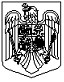 Vers. Iulie 2017	         A5  Amplasarea proiectului:Regiunea de dezvoltare 	Judeţ/Municipiul  Bucureşti  Obiectivele investiţiei      Judeţ       Comună/Oraş          Sat		    SatA6 Date despre tipul de proiect şi beneficiar:A6.0 Tip zona     Restul teritoriuluiA6.1                   Proiect cu construcţii-montaj				                            Proiect fără construcţii –montaj	A6.2                     Modernizare şi/sau Extindere	                             Investiţie  nouăA6.3                       Beneficiar privatA 6.4    Prescorare  Denumire consultant:							CUI:							Nr. Inreg. ONRC:Denumire proiectant:							CUI: 							Nr. Inreg. ONRC:                               Proiect tehnic                    Autorizație                   Studiu de impact  B1.1 Informaţii privind solicitantul  Data de infiintare              Cod Unic de Inregistrare/ Codul de Inregistrare  Fiscala         Statutul juridic al solicitantuluiNumar de inregistrare in registrul comertului   Codul CAEN al activităţii/activităţilor finanţate prin proiect: 	   Codul unic de înregistrare APIA	Anul atribuirii codului    Cod Registru Naţional al Exploataţiilor ANSVSA                                                          Anul atribuirii coduluiB1.2 Sediul social / Domiciliul stabil al solicitantului / Reşedinţa din România              Judeţ       			Localitate					Sat     Cod poştal          Strada                                                   Nr.        Bloc     Scara        Etaj             Apartament                            Telefon fix /                     Telefon mobil	             Fax	                     E-mailB1.3 Numele şi prenumele reprezentantului legal şi funcţia acestuia în cadrul organizaţiei, precum şi  specimenul de semnatură:	LEGALB2.1 Date de identitate ale reprezentantului legal de proiect  (asociat unic/ asociat majoritar/ administrator) și asociați:     Data naşterii                                                             Cod numeric personal           Act de identitate	             Seria:  Nr.:               Eliberat la data de          de:                                            Valabil până         B.I.   C.I.    Paşaport                   Asociat unic                  Asociat majoritar                         Administrator Asociaţi:			 Persoana fizică 			 Persoana juridică		    Nume și prenume asociat:		    Data nașterii					Cod numeric personal		   Act de identitate	       Seria    Nr.	           Eliberat la data de          de		   Valabil până la:		   B.I.    C.I.   Pașaport     Adresa și domiciliul asociatului:		   Judeţ                                                    Localitate                                                       Sat			  Cod poştal                 Strada                             Nr.           Bloc           Scara           Etaj           ApartamentB2.2 Domiciliul stabil al reprezentantului legal de proiect              Judeţ                                                         Localitate                                                                 Sat      Cod poştal            Strada                                         Nr.           Bloc             Scara        Etaj          Apartament            Telefon fix                                                           Telefon mobil                                                               Fax          E-mailB3.2 Adresa Băncii/SucursaleiB3.3 Cod IBAN	                                                            B3.4 Titularul contului bancarREGULI DE COMPLETARE	Completaţi devizele aferente capitolelor de cheltuieli, defalcat pe cheltuieli eligibile şi neeligibile prin completarea tabelurilor incluse în acest document, respectiv :1. Tabelul "Deviz financiar_cap3" cuprinde cheltuielile aferente capitolului 3 - Cheltuieli pentru proiectare şi asistenţă tehnică, cheltuieli care trebuie să se regăsească atât în Bugetul Indicativ (Tabel "Buget indicativ" din cererea de finanţare, partea specifică) cât şi în Devizul General din Studiul de Fezabilitate.2. Tabelul "Devize obiect" cuprinde formatul cadru al devizului pe obiect, iar solicitantul va completa atâtea devize pe obiect câte obiecte de investiţie sunt incluse în proiect. Suma tuturor devizelor pe obiect trebuie să se regăsească atât în Bugetul Indicativ (tabelul "Buget indicativ" din cererea de finanţare, partea specifică) cât şi în Devizul General din Studiul de Fezabilitate.În cazul în care proiectul de investiţii presupune mai multe devize pe obiect, solicitantul va crea în documentul curent câte o copie a tabelului "Devize obiect" pentru fiecare deviz pe obiect şi va detalia cheltuielile eligibile şi neeligibile pe fiecare în parte.3. Tabelul "cap.2+cap.5" cuprinde cheltuieli aferente capitolelor 2 şi 5 şi trebuie să se regăsească atât în Bugetul Indicativ (tabel "Buget indicativ" din cererea de finanţare, partea specifică) cât şi Devizul General din Studiul de Fezabilitate.4. Câmpul "Prescorare" de la secţiunea A6 se completează cu totalul din Grila criterii de selecție.5. Pentru indicatorii de tip numeric care nu fac obiectul investitiei sa va completa valoarea zero.6. Trebuie bifate si anexate toate documente (1.a, 5, 10, 11 si 18) de pe coloana “DEPUNERE - Obligatoriu pentru toate proiectele” din sectiunea E – Lista documentelor anexateC FINANŢĂRI NERAMBURSABILE solicitate şi/sau obţinute    C. Solicitantul a mai obţinut finanţări nerambursabile ? Dacă Da, detaliaţi cu datele solicitate în tabelul de mai jos                       DA         NU		* se completează de către solicitant cu denumirea programuluiBuget indicativ HG 28/2008Procentul aferent intensităţii                    Curs EURO                               Data întocmirii Studiului  de FezabilitateBuget indicativ HG 907/2016					 Curs EURO                                   Data întocmirii Studiului  de Fezabilitate*) Se înscrie denumirea obiectului de construcție sau intervenție*) Se înscrie denumirea obiectului de construcție sau intervențieF. DECLARAŢIE PE PROPRIA RĂSPUNDERE A SOLICITANTULUI(nebifarea unei căsuțe din partea F a cererii de finanțare, dacă proiectul impune, constituie eroare de fond, situație în care proiectul este declarat neeligibil)Prin această declaraţie solicitantul,care solicită asistenţă financiară nerambursabilă prin programul FEADR pentru proiectul intitulatprin reprezentant legalcunoscând prevederile legii penale cu privire la falsul în declaraţii:       	Declar că proiectul propus asistenţei financiare nerambursabile FEADR nu beneficiază de altă finanţare din       	programe de finanţare nerambursabilă. De asemenea mă angajez ca în cazul în care proiectul va fi selectat  1	pentru finanţare FEADR, nu voi depune acest proiect la nici un alt program de finanţare nerambursabilă la 	care proiectul poate fi în intregime sau parţial eligibil pentru asistenţă.2	Declar că îndeplinesc condiţiile de eligibilitate prevăzute în fişa măsurii şi Ghidul Solicitantului şi mă  	angajez să le respect pe perioada de valabilitate a contractului de finanţare şi monitorizare a investiţiei, 	inclusiv criteriile de selecţie pentru care am fost punctat.	Declar că toate informaţiile din prezenta cerere de finanţare şi din documentele anexate sunt corecte şi 3	mă angajez să respect condiţiile cerute în reglementările referitoare la prezentul program şi pe cele 	legate de proiectul anexat şi să furnizez periodic, la cerere, documente justificative necesare.	Declar pe propria răspundere că orice modificări aduse dreptului de proprietate sau de folosinţă vor fi  4	notificate AFIR în termen de trei zile de la data încheierii lor. De asemenea, mă angajez, ca pe perioada de 	valabilitate a contractului de finanţare şi monitorizare a investiţiei să nu diminuez suprafaţa şi/sau 	infrastructura cuprinsă în proiect.5	Declar că eu şi organizaţia mea (asociaţie sau întreprindere) nu suntem într-unul din următoarele cazuri:	Acuzat din cauza unei greşelli privind conduita profesională având ca soluţie finală res-judicata (împotriva 	căreia 	nici un apel nu este posibil)	Vinovat de grave deficienţe de conduită profesională dovedite prin orice mijloace pe care Agenţia le poate 	justifica.	Vinovat de faptul că nu am prezentat informaţiile cerute de Autoritatea Contractantă ca o condiţie de participare la 	licitaţie sau contractare.	Încălcarea prevederilor contractuale prin care nu mi-am îndeplinit obligaţiile contractuale în legatură cu un alt 	contract cu Agenţia sau alte contracte finanţate din fonduri comunitare.	Încercarea de a obţine informaţii confidenţiale sau de influenţare a Agenţiei în timpul procesului de evaluare a 	proiectului şi nu voi face presiuni la adresa evaluatorului.6      	Declar că organizaţia pe care o reprezint ARE datorii către institutii de credit şi/sau instituţii financiare 	bancare/ nebancare pentru care prezint graficul de rambursare7    	Declar că organizaţia pe care o reprezint NU are datorii către instituţii de credit şi/sau instituţii financiare 	bancare/ nebancare8	 Declar pe proprie răspundere că:      	Nu sunt înregistrat în scopuri TVA şi că mă angajez să notific Agenţiei orice modificare a situaţiei privind 	înregistrarea ca plătitor de TVA, în maxim 10 (zece) zile de la data înregistrarii în scopuri TVA      	Sunt înregistrat în scopuri de TVA (certificat de înregistrare fiscalî în scopuri de TVA)9.1	Declar pe propria răspundere că nu am înscrisuri care privesc sancțiuni economico-financiare în cazierul 	judiciar pe care mă oblig să îl depun la încheierea contractului de finanţare . 9.2	Declar pe propria răspundere că reprezentantul legal nu are înscrieri privind sancţiuni economico-	financiare în certificatul de cazier judiciar –persoană fizică, pe care mă oblig să-l depun la încheierea 	contractului de finanțare10 	Declar pe propria răspundere că nu am fapte înscrise în cazierul fiscal pe care mă oblig să îl depun la	încheierea contractului de finanţare.11 	Declar pe propria răspundere că voi deschide punct de lucru în spaţiul rural, cu codul CAEN al activităţii	pentru care solicită finanţare, când voi îndeplini condiţiile, conform legislaţiei în vigoare (pentru investiţii 	noi, dacă este cazul).12	Mă angajez că la momentul finalizării agro-pensiunii, aceasta va fi introdusă în circuitul turistic (în cazul	proiectelor care prevăd agropensiuni).13 	Declar pe proprie răspundere că investiţia finanţată va deservi exclusiv interesele economice ale acestuia	(beneficiarului proiectului) în scopul obţinerii de profit propriu.14	Declar pe propria răspundere că nivelul de confort şi calitatea serviciilor propuse prin proiect vor atinge	standardul de calitate de minimum o margaretă (în cazul proiectelor care prevăd agropensiuni).15	Declaraţie pe propria raspundere că modernizarea structurii de primire turistica va presupune in mod	obligatoriu cresterea nivelului de confort cu cel putin o margareta (în cazul proiectelor care prevăd	agropensiuni)16	Declar pe propria răspundere că toate cheltuielile neeligibile vor fi suportate de solicitant şi că acestea vor 	fi realizate până la finalizarea proiectului.17	Declar pe propria răspundere că dosarul cererii de finanţare în original, va fi identic cu dosarul cererii de	finanţare depus. În caz contrar, proiectul nu va fi contractat.	Ma angajez ca in termenul prevazut in “Notificarea beneficiarului privind selectarea cererii de finanatare si18	semnarea contractului de finantare” sa prezint documentul privind cofinantarea proiectului si               	Angajamentul responsabilului legal al proiectului ca nu va utiliza in alte scopuri 50% din cofinantarea 	privata, in cazul prezentarii cofinantarii prin extras de cont.19	Declar pe propria răspundere că în cazul în care nu respect oricare din punctele prevăzute în această	declaraţie, proiectul să devină neeligibil în baza criteriului "Eligibilitatea solicitantului" sau contractul să fie	reziliat.20	Declar pe propria răspundere ca nu sunt în insolventă sau incapacitate de plată.21	Accept publicarea pe site-ul AFIR a datelor mele, cu respectarea legislaţiei naţionale şi europene privind	transparenţa.22	Sunt de acord ca AFIR să consulte și să prelucreze, prin operațiunile prevăzute de legislația în vigoare în	vederea desfășurării activității specifice, datele mele cu caracter personal, furnizate AFIR.Semnatura reprezentant legal şi ştampila (după caz)							DataIndic. nr.1 - reprezintă codul de inregistrare al beneficiarului în Registrul Fermierului la APIAIndic. nr.2 - reprezintă codul CAEN completat de solicitant la prima pozitie din cele maxim 5 coduri CAEN din Cererea de Finantare pentru investiţia/investitiile vizată/vizate prin proiect;Indic. nr. 3, 4, 5, 6 - se va bifa doar o singura categorie/ categoria majoritarăIndic. nr. 7 şi 8 - aceşti indicatori (suprafaţa exploataţiei agricole şi tip ramură agricolă) se vor completa numai pentru solicitanţii care deţin exploataţii agricole şi se încadrează în categoria fermierilor sau a membrilor gospodăriilor agricole. În cazul în care solicitantul nu deţine o suprafaţă, exploataţia vizează doar creşterea animalelor, la indicatorul “Suprafaţa exploataţiei agricole sprijinite” va completa “0”, iar la “Tip ramură agricolă” va bifa ramura agricolă la care se încadrează.Indic. nr.9 - se va completa numărul locurilor de muncă existente şi numărul locurilor de muncă nou create prin proiectIndic. nr. 10 - se va completa din momentul demararii M01, M02, respectiv M16, cu bifa în dreptul măsurii corespunzătoare, dacă va fi cazul.Grilă criterii de selecție Măsura 5 "Investiții în domeniul non agricol"PUNCTAJ MINIM - 10 puncteCodul unic de înregistrare APIAÎn cazul în care nu aveți un cod unic de înregistrare APIA, completați acest formular. FORMULARde înscriere în Registrul unic de identificare pentru solicitanţii de finanţare prin măsurileProgramului naţional de dezvoltare rurală 2014 – 2020Denumire solicitant:Categorie Solicitant:Sediul / AdresaŢara			Județul					oraşulcomuna				satul 				stradanr		bl. 		et. 		ap. 		sectorul 	 codul postalNumăr de telefon 			Fax 			    E-mailNumăr de înregistrare în registrul comerțului/Registrul asociațiilor și fundațiilor CUI / CIF   Cod CAEN pentru activitatea principalăCod CAEN pentru activitatea secundară pentru care se solicită înregistrarea în Registrul unic de identificareCod IBANdeschis la BancaSucursala / AgențiePrin reprezentant legal, doamna/domnulcu CNP                                             , solicit înscrierea în Registrul unic de îdentificare - Agenţia de Plăţi şi Intervenţie pentru Agricultură.Am luat la cunoştinţă că orice modificare a informaţiilor de mai sus trebuie furnizată către APIA în termen de maximum 10 zile lucrătoare de la producerea acestora.Declar pe propria răspundere că cele de mai sus sunt conforme cu realitatea.Sunt de acord ca datele din cerere să fie introduse în baza de date a Sistemului Integrat de Administrare şi Control, procesate şi verificate în vederea înscrierii în Registrul unic de identificare şi transmise autorităţilor responsabile în vederea elaborării de studii statistice şi de evaluări economice, în condiţiile Legii nr. 677-2001 pentru protecţia persoanelor cu privire la prelucrarea datelor cu caracter personal şi libera circulaţie a acestor date, cu modificarile şi completările ulterioare.Reprezentant legal 									DataNumele şi prenumeleSemnătura ...............................................................................................................................Se completează de către Agenţia pentru Finanţarea Investiţiilor Rurale - OficiulJudeţean/Centrul Regional – Programul FEADR pentru cereri de finanţare.OJFIR/CRFIR                                                    Număr înregistrareNumăr   Număr	Codificare	Nr. cerere	Nr.	Cod	Număr ordine măsură submăsură  de rezervă	de proiecte   regiune judeţData Înregistrării            Numele şi prenumele persoanei care înregistrează:  Semnătura:Data primirii cererii de finanţare la Contractare:Se completează de către solicitantSe completează de către Agenţia pentru Finanţarea Investiţiilor Rurale - OficiulJudeţean/Centrul Regional – Programul FEADR pentru cereri de finanţare.OJFIR/CRFIR                                                    Număr înregistrareNumăr   Număr	Codificare	Nr. cerere	Nr.	Cod	Număr ordine măsură submăsură  de rezervă	de proiecte   regiune judeţData Înregistrării            Numele şi prenumele persoanei care înregistrează:  Semnătura:Data primirii cererii de finanţare la Contractare:Se completează de către solicitantSemnătura Director OJFIR/Director GeneralAdjunct CRFIRŞtampila OJFIR/CRFIRSe completează de către Agenţia pentru Finanţarea Investiţiilor Rurale - OficiulJudeţean/Centrul Regional – Programul FEADR pentru cereri de finanţare.OJFIR/CRFIR                                                    Număr înregistrareNumăr   Număr	Codificare	Nr. cerere	Nr.	Cod	Număr ordine măsură submăsură  de rezervă	de proiecte   regiune judeţData Înregistrării            Numele şi prenumele persoanei care înregistrează:  Semnătura:Data primirii cererii de finanţare la Contractare:Se completează de către solicitantDATE DE ÎNREGISTRARE	NUME ŞI PRENUME DIRECTOR OJFIR/                                                                                                      DIRECTOR GENERAL ADJUNCT CRFIRA PREZENTARE GENERALĂA1 Sub- Măsura:19.2- Masura 5  “Investitii in domeniul non-agricol “ din SDL2014-2020 - GAL MOLDO-PRUT                      Conţinutul cadru al documentaţiei tehnico-economice faza SF/DALI conform :     H.G. nr. 28/2008                                                                                                                                                                H.G. nr. 907/2016A2 Denumire solicitant:A3 Titlu proiect:A4 Descrierea succintă a proiectului:B INFORMAȚII PRIVIND SOLICITANTULB1 Descrierea solicitantuluiNumePrenumeFuncțieReprezentant legalSpecimen de semnăturăB2 Informații referitoare la reprezentantul legal de proiect B3 Informații privind contul bancar pentru proiect F.E.A.D.R. B3 Informații privind contul bancar pentru proiect F.E.A.D.R. B3.1 Denumirea BănciiDenumirea Sucursalei/FilialeiDADADADANUNumăr proiecteTitlul proiectelor și Numărul contractelor de finanțareData finalizăriiValoarea sprijinului (EUR)NUProgram Naţional *Program Naţional *FEADR *SAPARD *Alte programe europene*Alte programe europene*Alte programe internaționale*Alte programe internaționale*Alte programe internaționale*MINISTERUL AGRICULTURII SI DEZVOLTARII RURALEAGENŢIA PENTRU FINANŢAREA INVESTIŢIILOR RURALEMăsuraMăsura5Denumirea capitolelor de cheltuieliCheltuieli eligibileCheltuieli eligibileCheltuieli eligibileCheltuielineeligibileTotalEUREUREUREUR112334Capitolul 1 Cheltuieli pentru obtinerea şi amenajarea terenului - total, din care:Capitolul 1 Cheltuieli pentru obtinerea şi amenajarea terenului - total, din care:1.1 Cheltuieli pentru obţinerea terenului1.1 Cheltuieli pentru obţinerea terenului1.2 Cheltuieli pentru amenajarea terenului1.2 Cheltuieli pentru amenajarea terenului1.3 Cheltuieli cu amenajari pentru protecţia mediului şi aducerea la starea iniţială1.3 Cheltuieli cu amenajari pentru protecţia mediului şi aducerea la starea iniţialăCapitolul 2 Cheltuieli pentru asigurarea utilităţilor necesare obiectivuluiCapitolul 2 Cheltuieli pentru asigurarea utilităţilor necesare obiectivuluiCapitolul 3 Cheltuieli pentru proiectare şi asistenţă tehnică - total, din care:Capitolul 3 Cheltuieli pentru proiectare şi asistenţă tehnică - total, din care:3.1 Studii de teren3.1 Studii de teren3.2 Obţinerea de avize, acorduri şi autorizaţii3.2 Obţinerea de avize, acorduri şi autorizaţii3.3 Proiectare şi inginerie3.3 Proiectare şi inginerie3.4 Organizarea procedurilor de achiziţie3.4 Organizarea procedurilor de achiziţie3.5 Consultanţă3.5 Consultanţă3.6 Asistenţă tehnică3.6 Asistenţă tehnicăVerificare încadrare cheltuieli capitolul 3Verificare încadrare cheltuieli capitolul 3cheltuieli capitol 3 nu se încadrează în limita de 5%cheltuieli capitol 3 nu se încadrează în limita de 5%cheltuieli capitol 3 nu se încadrează în limita de 5%cheltuieli capitol 3 nu se încadrează în limita de 5%Capitolul 4 Cheltuieli pentru investiţia de bază - total, din care:Capitolul 4 Cheltuieli pentru investiţia de bază - total, din care:Construcții, din care:Construcții, din care:4.1 Construcţii şi instalaţii4.1 Construcţii şi instalaţii4.2 Montaj utilaj tehnologic4.2 Montaj utilaj tehnologic4.3 Utilaje, echipamente tehnologice şi funcţionale cu montaj (procurare)4.3 Utilaje, echipamente tehnologice şi funcţionale cu montaj (procurare)4.4 Utilaje şi echipamente fară montaj, mijloace de transport, alte achiziţii specifice4.4 Utilaje şi echipamente fară montaj, mijloace de transport, alte achiziţii specifice4.5 Dotări4.5 Dotări4.6 Active necorporale4.6 Active necorporaleCapitolul 5 Alte cheltuieli - total, din care:Capitolul 5 Alte cheltuieli - total, din care:5.1 Organizare de şantier5.1 Organizare de şantier5.1.1 lucrări de construcţii şi instalaţii aferente organizării de şantier5.1.1 lucrări de construcţii şi instalaţii aferente organizării de şantier5.1.2 cheltuieli conexe orgănizării şantierului5.1.2 cheltuieli conexe orgănizării şantierului5.2 Comisioane, taxe, costul creditului5.2 Comisioane, taxe, costul creditului5.3 Cheltuieli diverse şi neprevăzute5.3 Cheltuieli diverse şi neprevăzuteProcent cheltuieli diverse şi neprevăzuteProcent cheltuieli diverse şi neprevăzuteCapitolul 6 Cheltuieli pentru darea în exploatare - total, din care:Capitolul 6 Cheltuieli pentru darea în exploatare - total, din care:6.1 Pregătirea personalului de exploatare6.1 Pregătirea personalului de exploatare6.2 Probe tehnologice şi teste6.2 Probe tehnologice şi testeTOTAL  GENERALTOTAL  GENERALVerificare actualizareVerificare actualizareactualizare mai mica de 5% din valoarea eligibilăactualizare mai mica de 5% din valoarea eligibilăactualizare mai mica de 5% din valoarea eligibilăactualizare mai mica de 5% din valoarea eligibilăACTUALIZARE Cheltuieli Eligibile (max 5%)ACTUALIZARE Cheltuieli Eligibile (max 5%)TOTAL GENERAL CU ACTUALIZARETOTAL GENERAL CU ACTUALIZAREValoare TVAValoare TVATOTAL GENERAL inclusiv TVATOTAL GENERAL inclusiv TVAVALOAREA PROIECTULUIVALOAREA PROIECTULUILEIEUROEUROVALOARE TOTALĂVALOARE TOTALĂVALOARE ELIGIBILĂVALOARE ELIGIBILĂVALOARE NEELIGIBILĂVALOARE NEELIGIBILĂPlan FinanciarPlan FinanciarPlan FinanciarPlan FinanciarPlan FinanciarPlan FinanciarCheltuieli eligibile	Cheltuieli	TotalEURO	neeligibile EUROCheltuieli eligibile	Cheltuieli	TotalEURO	neeligibile EUROCheltuieli eligibile	Cheltuieli	TotalEURO	neeligibile EUROCheltuieli eligibile	Cheltuieli	TotalEURO	neeligibile EUROCheltuieli eligibile	Cheltuieli	TotalEURO	neeligibile EUROCheltuieli eligibile	Cheltuieli	TotalEURO	neeligibile EUROAjutor public nerambursabil (contribuţie UE şi cofinanţare naţională)Ajutor public nerambursabil (contribuţie UE şi cofinanţare naţională)Cofinanțare privată, din care:Cofinanțare privată, din care:- autofinanțare- autofinanțare- împrumuturi- împrumuturiTOTAL PROIECTTOTAL PROIECTProcent contribuţie publicăProcent contribuţie publicăAvans solicitatAvans solicitatProcent avans solicitat ca procent din ajutorul public nerambursabilProcent avans solicitat ca procent din ajutorul public nerambursabilSuma avans mai mica de 50% din ajutorul publicSuma avans mai mica de 50% din ajutorul publicSuma avans mai mica de 50% din ajutorul publicMINISTERUL AGRICULTURII SI DEZVOLTARII RURALEAGENŢIA PENTRU FINANŢAREA INVESTIŢIILOR RURALEMăsuraMăsura5Denumirea capitolelor de cheltuieliCheltuieli eligibileCheltuieli eligibileCheltuieli eligibileCheltuielineeligibileTotalEUREUREUREUR112334Capitolul 1 Cheltuieli pentru obtinerea şi amenajarea terenului - total, din care:Capitolul 1 Cheltuieli pentru obtinerea şi amenajarea terenului - total, din care:1.1 Obţinerea terenului1.1 Obţinerea terenului1.2 Amenajarea terenului1.2 Amenajarea terenului1.3 Amenajari pentru protecţia mediului şi aducerea la starea iniţială1.3 Amenajari pentru protecţia mediului şi aducerea la starea iniţială1.4 Cheltuieli pentru relocarea/ protectia utilitatilor1.4 Cheltuieli pentru relocarea/ protectia utilitatilorCapitolul 2 Cheltuieli pentru asigurarea utilităţilor necesare obiectivului de investitiiCapitolul 2 Cheltuieli pentru asigurarea utilităţilor necesare obiectivului de investitiiCapitolul 3 Cheltuieli pentru proiectare şi asistenţă tehnică - total, din care:Capitolul 3 Cheltuieli pentru proiectare şi asistenţă tehnică - total, din care:3.1 Studii 3.1 Studii      3.1.1 Studii de teren     3.1.1 Studii de teren    3.1.2. Raport privind impactul asupra mediului     3.1.2. Raport privind impactul asupra mediului     3.1.3. Alte studii specifice     3.1.3. Alte studii specifice 3.2 Documentatii-suport si cheltuieli pentru obtinerea de avize, acorduri si autorizatii3.2 Documentatii-suport si cheltuieli pentru obtinerea de avize, acorduri si autorizatii3.3 Expertizare tehnica3.3 Expertizare tehnica3.4 Certificarea performantei energetice si auditul energetic al cladirilor 3.4 Certificarea performantei energetice si auditul energetic al cladirilor 3.5 Proiectare3.5 Proiectare     3.5.1. Tema de proiectare     3.5.1. Tema de proiectare     3.5.2. Studiu de prefezabilitate     3.5.2. Studiu de prefezabilitate     3.5.3. Studiu de fezabilitate/ documentatie de avizare a lucrarilor de interventii si deviz general      3.5.3. Studiu de fezabilitate/ documentatie de avizare a lucrarilor de interventii si deviz general      3.5.4. Documentatiile tehnice necesare in vederea obtinerii avizelor/ acordurilor/ autorizatiilor      3.5.4. Documentatiile tehnice necesare in vederea obtinerii avizelor/ acordurilor/ autorizatiilor      3.5.5. Verificarea tehnica de calitate a proiectului tehnic si a detaliilor de executie     3.5.5. Verificarea tehnica de calitate a proiectului tehnic si a detaliilor de executie     3.5.6. Proiect tehnic si detalii de executie     3.5.6. Proiect tehnic si detalii de executie3.6 Organizarea procedurilor de achizitie3.6 Organizarea procedurilor de achizitie3.7 Consultanta3.7 Consultanta      3.7.1. Managementul de proiect pentru obiectivul de investitii      3.7.1. Managementul de proiect pentru obiectivul de investitii      3.7.2. Auditul financiar      3.7.2. Auditul financiar3.8. Asistenta tehnica3.8. Asistenta tehnica      3.8.1. Asistenta tehnica din partea proiectantului      3.8.1. Asistenta tehnica din partea proiectantului         3.8.1.1. pe perioada de executie a lucrarilor         3.8.1.1. pe perioada de executie a lucrarilor         3.8.1.2. pentru participarea proiectantului la fazele incluse in programul de control al lucrarilor de executie, avizat de catre Inspectoratul de Stat in Constructii         3.8.1.2. pentru participarea proiectantului la fazele incluse in programul de control al lucrarilor de executie, avizat de catre Inspectoratul de Stat in Constructii    3.8.2. Dirigentie de santier    3.8.2. Dirigentie de santierVerificare încadrare cheltuieli capitolul 3Verificare încadrare cheltuieli capitolul 3cheltuieli cap. 3 nu se încadrează în limita de 5%cheltuieli cap. 3 nu se încadrează în limita de 5%cheltuieli cap. 3 nu se încadrează în limita de 5%cheltuieli cap. 3 nu se încadrează în limita de 5%Capitolul 4 Cheltuieli pentru investiţia de bază - total, din care:Capitolul 4 Cheltuieli pentru investiţia de bază - total, din care:4.1 Construcţii şi instalaţii4.1 Construcţii şi instalaţii4.2 Montaj utilaje, echipamente tehnologice si functionale4.2 Montaj utilaje, echipamente tehnologice si functionale4.3 Utilaje, echipamente tehnologice şi funcţionale care necesita montaj4.3 Utilaje, echipamente tehnologice şi funcţionale care necesita montaj4.4 Utilaje şi echipamente  tehnologice si functionale care nu necesita montaj si echipamente de transport 4.4 Utilaje şi echipamente  tehnologice si functionale care nu necesita montaj si echipamente de transport 4.5 Dotări4.5 Dotări4.6 Active necorporale4.6 Active necorporaleCapitolul 5 Alte cheltuieli - total, din care:Capitolul 5 Alte cheltuieli - total, din care:5.1 Organizare de şantier5.1 Organizare de şantier5.1.1 lucrări de construcţii şi instalaţii aferente organizării de şantier5.1.1 lucrări de construcţii şi instalaţii aferente organizării de şantier5.1.2 cheltuieli conexe orgănizării şantierului5.1.2 cheltuieli conexe orgănizării şantierului5.2 Comisioane, cote, taxe, costul creditului5.2 Comisioane, cote, taxe, costul creditului     5.2.1. Comisioanele si dobanzile aferente creditului bancii finantatoare     5.2.1. Comisioanele si dobanzile aferente creditului bancii finantatoare     5.2.2. Cota aferenta ISC pentru controlul calitatii lucrarilor de constructii      5.2.2. Cota aferenta ISC pentru controlul calitatii lucrarilor de constructii      5.2.3. Cota aferenta ISC pentru controlul statului in amenajarea teritoriului, urbanism si pentru autorizarea lucrarilor de constructii      5.2.3. Cota aferenta ISC pentru controlul statului in amenajarea teritoriului, urbanism si pentru autorizarea lucrarilor de constructii     5.2.4 Cota aferenta Casei Sociale a Constructorilor – CSC    5.2.4 Cota aferenta Casei Sociale a Constructorilor – CSC    5.2.5.Taxe pentru acorduri, avize conforme si autorizatii de construire/ desfiintare    5.2.5.Taxe pentru acorduri, avize conforme si autorizatii de construire/ desfiintare5.3 Cheltuieli diverse şi neprevăzute5.3 Cheltuieli diverse şi neprevăzute5.4. Cheltuieli pentru informare si publicitate 5.4. Cheltuieli pentru informare si publicitate Procent cheltuieli diverse si neprevazute Procent cheltuieli diverse si neprevazute Capitolul 6 Cheltuieli pentru probe tehnologice si teste- total, din care: Capitolul 6 Cheltuieli pentru probe tehnologice si teste- total, din care: 6.1 Pregătirea personalului de exploatare6.1 Pregătirea personalului de exploatare6.2 Probe tehnologice şi teste6.2 Probe tehnologice şi testeTOTAL  GENERALTOTAL  GENERALVerificare actualizareVerificare actualizareactualizare mai mica de 5% din valoarea eligibilăactualizare mai mica de 5% din valoarea eligibilăactualizare mai mica de 5% din valoarea eligibilăactualizare mai mica de 5% din valoarea eligibilăACTUALIZARE Cheltuieli Eligibile (max 5%)ACTUALIZARE Cheltuieli Eligibile (max 5%)TOTAL GENERAL CU ACTUALIZARETOTAL GENERAL CU ACTUALIZAREValoare TVAValoare TVATOTAL GENERAL inclusiv TVATOTAL GENERAL inclusiv TVALEIEUROEUROVALOARE TOTALĂVALOARE TOTALĂVALOARE ELIGIBILĂVALOARE ELIGIBILĂVALOARE NEELIGIBILĂVALOARE NEELIGIBILĂPlan FinanciarPlan FinanciarPlan FinanciarPlan FinanciarPlan FinanciarPlan FinanciarCheltuieli eligibile	Cheltuieli	TotalEURO	neeligibile EUROCheltuieli eligibile	Cheltuieli	TotalEURO	neeligibile EUROCheltuieli eligibile	Cheltuieli	TotalEURO	neeligibile EUROCheltuieli eligibile	Cheltuieli	TotalEURO	neeligibile EUROCheltuieli eligibile	Cheltuieli	TotalEURO	neeligibile EUROCheltuieli eligibile	Cheltuieli	TotalEURO	neeligibile EUROAjutor public nerambursabil (contribuţie UE şi cofinanţare naţională)Ajutor public nerambursabil (contribuţie UE şi cofinanţare naţională)Cofinanțare privată, din care:Cofinanțare privată, din care:- autofinanțare- autofinanțare- împrumuturi- împrumuturiBuget localBuget localTOTAL PROIECTTOTAL PROIECTProcent contribuţie publicăProcent contribuţie publicăAvans solicitatAvans solicitatProcent avans solicitat ca procent din ajutorul public nerambursabilProcent avans solicitat ca procent din ajutorul public nerambursabilSuma avans mai mica de 50% din ajutorul publicSuma avans mai mica de 50% din ajutorul publicSuma avans mai mica de 50% din ajutorul publicMINISTERUL AGRICULTURII ŞI DEZVOLTĂRII RURALEAnexa A1Anexa A1Anexa A1Anexa A1AGENŢIA PENTRU FINANŢAREA INVESTIŢIILOR RURALEDeviz financiar – Capitolul 3 – Cheltuieli pentru proiectare și asistență tehnică - EURODeviz financiar – Capitolul 3 – Cheltuieli pentru proiectare și asistență tehnică - EURODeviz financiar – Capitolul 3 – Cheltuieli pentru proiectare și asistență tehnică - EUROHG 28/2008HG 28/2008HG 28/2008HG 28/2008Nr. crt.SpecificațieValoare eligibilăValoare neeligibilă1Cheltuieli pentru studii de teren (geotehnice, geologice, hidrologice,hidrogeologice, fotogrammetrice, topografice şi de stabilitate a terenului pecare se amplasează obiectivul de investiţie)2Cheltuieli pentru obţinere de avize, acorduri şi autorizaţii - total, din care:1. obţinerea/prelungirea valabilităţii ceritificatului de urbanism2. obţinerea/prelungirea valabilităţii autorizaţiei de construire/desfiinţare, obţinereautorizaţii de scoatere din circuitul agricol3. obţinerea avizelor şi acordurilor pentru racorduri şi branşamente la reţelelepublice de apă, canalizare, gaze, termoficare, energie electrică, telefonie, etc4. obţinere aviz sanitar, sanitar-veterinar şi fitosanitar5. obţinerea certificatului de nomenclatură stradală şi adresa6. întocmirea documentaţiei, obţinerea numărului Cadastral provizoriu şiînregistrarea terenului în Cartea Funciară                7. obţinerea avizului PSI8. obţinerea acordului de mediu9. căi ferate industriale10. alte avize, acorduri şi autorizaţii solicitate prin lege3Proiectare şi inginerie - total, din care:1. Cheltuieli pentru elaborarea tuturor fazelor de proiectare - total, din care:a. studiu de prefezabilitateb. studiu de fezabilitatec. proiect tehnicd. detalii de execuţiee. verificarea tehnică a proiectăriif. elaborarea certificatului de performanţa energetică a clădirii2. Documentaţii necesare pentru obţinerea acordurilor, avizelor şi autorizaţiiloraferente obiectivului de investitii3. Cheltuielile pentru expertiza tehnică efectuată pentru construcţii începute şineterminate sau care urmează a fi modificate prin proiect (modernizări, consolidări,etc.)4. Cheltuielile pentru efectuarea auditului energetic4Organizarea procedurilor de achiziţie5Cheltuieli pentru consultanţă - total, din care1. plata serviciilor de consultanţă la elaborarea studiilor de piaţă, de evaluare, la întocmirea cererii de finanţare2. plata serviciilor de consultanţă în domeniul managementului investiţiei sauadministrarea contractului de execuţie6Cheltuieli pentru asistenţa tehnică - total, din care:1. asistenţa tehnică din partea proiectantului în cazul când aceasta nu intră întarifarea proiectării2. plata diriginţilor de şantier desemnaţi de autoritatea contractantă, autorizaţiconform prevederilor legale pentru verificarea execuţiei lucrărilor de construcţii şiinstalaţiiTotal valoare fără TVAValoare TVA (aferentă cheltuielilor eligibile şi neeligibile)TOTAL DEVIZ FINANCIAR 1 (inclusiv TVA)TOTAL DEVIZ FINANCIAR 1 (inclusiv TVA)MINISTERUL AGRICULTURII ŞI DEZVOLTĂRII RURALEAnexa A1Anexa A1Anexa A1Anexa A1AGENŢIA PENTRU FINANŢAREA INVESTIŢIILOR RURALEDeviz financiar – Capitolul 3 – Cheltuieli pentru proiectare și asistență tehnică - EURODeviz financiar – Capitolul 3 – Cheltuieli pentru proiectare și asistență tehnică - EURODeviz financiar – Capitolul 3 – Cheltuieli pentru proiectare și asistență tehnică - EUROHG 907/2016HG 907/2016HG 907/2016HG 907/2016Nr. crt.SpecificațieValoare eligibilăValoare neeligibilă3.1.Cheltuieli pentru studii- total, din care:3.1.1. Studii de teren: studii geotehnice, geologice, hidrologice, hidrogeotehnice, fotogrammetrice, topografica si de stabilitate ale terenului pe care se amplaseaza obiectivul de investitie 3.1.2. Raport privind impactul asupra mediului 3.1.3. Studii de specialitate necesare in functie de specificul investitiei 3.2Documentatii-suport si cheltuieli pentru obtinerea de avize, acorduri si autorizatii :1. obţinerea/prelungirea valabilităţii ceritificatului de urbanism2. obţinerea/prelungirea valabilităţii autorizaţiei de construire/desfiinţare3. obţinerea avizelor şi acordurilor pentru racorduri şi branşamente la reţelelepublice de alimentare cu apă, canalizare, alimentare cu gaze, alimentare cu agent termic, energie electrică, telefonie4. obţinerea certificatului de nomenclatura stradala si adresa5. intocmirea documentatiei, obtinerea numarului cadastral provizoriu si inregistrarea terenului in cartea funciara6. obtinerea actului administrativ al autoritatii competente pentru protectia mediului                 7. obţinerea avizului de protectie civila8. avizul de specialitate in cazul obiectivelor de patrimoniu9. alte avize, acorduri şi autorizaţii3.3Cheltuieli pentru expertizarea tehnica a constructiilor existente, a structurilor si/sau, dupa caz, a proiectelor tehnice, inclusiv intocmirea de catre expertul tehnic a raportului de expertiza tehnica3.4.Cheltuieli pentru certificarea performantei energetice si auditul energetic al cladirilor3.5.Cheltuieli pentru proiectare3.5.1. Tema de proiectare3.5.2. Studiu de prefezabilitate3.5.3. Studiu de fezabilitate/ documentatie de avizare a lucrarilor de interventii si deviz general3.5.4. Documentatiile tehnice necesare in vederea obtinerii avizelor/ acordurilor/ autorizatiilor3.5.5. Verificarea tehnica de calitate a proiectului tehnic si a detaliilor de executie 3.5.6. Proiect tehnic si detalii de executie 3.6.Cheltuieli aferente organizarii si derularii procedurilor de achizitii publice 1. Cheltuieli aferente intocmirii documentatiei de atribuire si multiplicarii acesteia (exclusiv cele cumparate de ofertanti) 2. Cheltuieli cu onorariile, transportul, cazarea si diurna membrilor desemnati in comisiile de evaluare 3. Anunturi de intentie, de participare si de atribuire a contractelor, corespondenta prin posta, fax, posta electronica in legatura cu procedurile de achizitie publica4. Cheltuieli aferente organizarii si derularii procedurilor de achizitii publice 3.7.Cheltuieli pentru consultanta3.7.1. Managementul de proiect pentru obiectivul de investitii3.7.2. Auditul financiar 3.8.Cheltuieli pentru asistenta tehnica3.8.1. Asistenta tehnica din partea proiectantului 1.1. pe perioada de executie a lucrarilor 1.2. pentru participarea proiectantului la fazele incluse in programul de control al lucrarilor de executie, avizat de catre Inspectoratul de Stat in Constructii3.8.2. Dirigentie de santier, asigurata de personal tehnic de specialitate, autorizat Total valoare fără TVATotal valoare fără TVAValoare TVA (aferentă cheltuielilor eligibile şi neeligibile)Valoare TVA (aferentă cheltuielilor eligibile şi neeligibile)TOTAL DEVIZ FINANCIAR 1 (inclusiv TVA)TOTAL DEVIZ FINANCIAR 1 (inclusiv TVA)MINISTERUL AGRICULTURII ŞI DEZVOLTĂRII RURALEMINISTERUL AGRICULTURII ŞI DEZVOLTĂRII RURALEAnexa A2Anexa A2Anexa A2Anexa A2Anexa A2Anexa A2AGENŢIA PENTRU FINANŢAREA INVESTIŢIILOR RURALEAGENŢIA PENTRU FINANŢAREA INVESTIŢIILOR RURALEDEVIZUL OBIECTULUI*DEVIZUL OBIECTULUI*DEVIZUL OBIECTULUI*DEVIZUL OBIECTULUI*DEVIZUL OBIECTULUI*HG 28/2008HG 28/2008HG 28/2008HG 28/2008HG 28/2008HG 28/2008HG 28/2008HG 28/2008Nr. crt.DenumireDenumireValoare pe categorii de lucrări, fara TVA - EUROValoare pe categorii de lucrări, fara TVA - EUROValoare pe categorii de lucrări, fara TVA - EUROValoare pe categorii de lucrări, fara TVA - EUROValoare pe categorii de lucrări, fara TVA - EUROValoare eligibilăValoare eligibilăValoare neeligibilăValoare neeligibilăValoare neeligibilăI -  LUCRĂRI DE CONSTRUCȚII ȘI INSTALAȚIII -  LUCRĂRI DE CONSTRUCȚII ȘI INSTALAȚIII -  LUCRĂRI DE CONSTRUCȚII ȘI INSTALAȚII1TerasamenteTerasamente2Construcţii : rezistenţă (fundaţii, structură de rezistenţă) şiarhitectură (închideri exterioare, compartimentări, finisaje)Construcţii : rezistenţă (fundaţii, structură de rezistenţă) şiarhitectură (închideri exterioare, compartimentări, finisaje)3IzolaţiiIzolaţii4Instalaţii electriceInstalaţii electrice5Instalaţii sanitareInstalaţii sanitare6Instalaţii de încălzire, ventilare, climatizare. PSI, radio-tv, intranetInstalaţii de încălzire, ventilare, climatizare. PSI, radio-tv, intranet7Instalaţii de alimentare cu gaze naturaleInstalaţii de alimentare cu gaze naturale8Instalaţii de telecomunicaţiiInstalaţii de telecomunicaţiiTOTAL I ( fără TVA)TOTAL I ( fără TVA)II - MONTAJII - MONTAJII - MONTAJ9Montaj utilaje şi echipamente tehnologiceMontaj utilaje şi echipamente tehnologiceTOTAL II ( fără TVA)TOTAL II ( fără TVA)III - PROCURAREIII - PROCURAREIII - PROCURARE10Utilaje şi echipamente tehnologiceUtilaje şi echipamente tehnologice11Utilaje şi echipamente de transportUtilaje şi echipamente de transport12DotăriDotăriTOTAL III ( fără TVA)TOTAL III ( fără TVA)TOTAL ( TOTAL I + TOTAL II +TOTAL III) fără TVATOTAL ( TOTAL I + TOTAL II +TOTAL III) fără TVATVA aferent cheltuielilor eligibile şi neeligibileTVA aferent cheltuielilor eligibile şi neeligibileTOTAL DEVIZ PE OBIECT (inclusiv TVA)TOTAL DEVIZ PE OBIECT (inclusiv TVA)MINISTERUL AGRICULTURII ŞI DEZVOLTĂRII RURALEMINISTERUL AGRICULTURII ŞI DEZVOLTĂRII RURALEAnexa A2Anexa A2Anexa A2Anexa A2Anexa A2Anexa A2AGENŢIA PENTRU FINANŢAREA INVESTIŢIILOR RURALEAGENŢIA PENTRU FINANŢAREA INVESTIŢIILOR RURALEDEVIZUL OBIECTULUI*DEVIZUL OBIECTULUI*DEVIZUL OBIECTULUI*DEVIZUL OBIECTULUI*DEVIZUL OBIECTULUI*HG 907/2016HG 907/2016HG 907/2016HG 907/2016HG 907/2016HG 907/2016HG 907/2016HG 907/2016Nr. crt.DenumireDenumireValoare pe categorii de lucrări, fara TVA - EUROValoare pe categorii de lucrări, fara TVA - EUROValoare pe categorii de lucrări, fara TVA - EUROValoare pe categorii de lucrări, fara TVA - EUROValoare pe categorii de lucrări, fara TVA - EUROValoare eligibilăValoare eligibilăValoare neeligibilăValoare neeligibilăValoare neeligibilăI -  LUCRĂRI DE CONSTRUCȚII ȘI INSTALAȚIII -  LUCRĂRI DE CONSTRUCȚII ȘI INSTALAȚIII -  LUCRĂRI DE CONSTRUCȚII ȘI INSTALAȚII4.1Constructii si instalatii Constructii si instalatii 4.1.1. Terasamente, sistematizare pe verticala si amenajari exterioare4.1.1. Terasamente, sistematizare pe verticala si amenajari exterioare4.1.2. Rezistenta4.1.2. Rezistenta4.1.3. Arhitectura4.1.3. Arhitectura4.1.4. Instalatii 4.1.4. Instalatii TOTAL I ( fără TVA)TOTAL I ( fără TVA)II - MONTAJII - MONTAJII - MONTAJ4.2.Montaj utilaje, echipamente tehnologice si functionale Montaj utilaje, echipamente tehnologice si functionale TOTAL II ( fără TVA)TOTAL II ( fără TVA)III - PROCURAREIII - PROCURAREIII - PROCURARE4.3.Utilaje, echipamente tehnologice si functionale care necesita montajUtilaje, echipamente tehnologice si functionale care necesita montaj4.4.Utilaje, echipamente tehnologice si functionale care nu  necesita montaj si echipamente de transportUtilaje, echipamente tehnologice si functionale care nu  necesita montaj si echipamente de transport4.5.DotăriDotări4.6.Active necorporaleActive necorporaleTOTAL III ( fără TVA)TOTAL III ( fără TVA)TOTAL ( TOTAL I + TOTAL II +TOTAL III) fără TVATOTAL ( TOTAL I + TOTAL II +TOTAL III) fără TVATVA aferent cheltuielilor eligibile şi neeligibileTVA aferent cheltuielilor eligibile şi neeligibileTOTAL DEVIZ PE OBIECT (inclusiv TVA)TOTAL DEVIZ PE OBIECT (inclusiv TVA)MINISTERUL AGRICULTURII ŞI DEZVOLTĂRII RURALEAnexa A3Anexa A3Anexa A3Anexa A3AGENŢIA PENTRU FINANŢAREA INVESTIŢIILOR RURALEHG 28/2008HG 28/2008HG 28/2008HG 28/2008HG 28/2008HG 28/2008HG 28/2008Deviz capitolul 2- Cheltuieli pentru asigurarea utilităţilor necesare obiectivului - EURODeviz capitolul 2- Cheltuieli pentru asigurarea utilităţilor necesare obiectivului - EURODeviz capitolul 2- Cheltuieli pentru asigurarea utilităţilor necesare obiectivului - EURODeviz capitolul 2- Cheltuieli pentru asigurarea utilităţilor necesare obiectivului - EURODeviz capitolul 2- Cheltuieli pentru asigurarea utilităţilor necesare obiectivului - EURODeviz capitolul 2- Cheltuieli pentru asigurarea utilităţilor necesare obiectivului - EURODeviz capitolul 2- Cheltuieli pentru asigurarea utilităţilor necesare obiectivului - EURONr.crtNr.crtSpecificaţieSpecificaţieValoare eligibilăValoare neeligibilăValoare neeligibilă1.1.Alimentare cu apăAlimentare cu apă2.2.CanalizareCanalizare3.3.Alimentare cu gaze naturaleAlimentare cu gaze naturale4.4.Alimentare cu agent termicAlimentare cu agent termic5.5.Alimentare cu energie electricăAlimentare cu energie electrică6.6.Telecomunicații (telefonie, radio-tv, etc)Telecomunicații (telefonie, radio-tv, etc)7.7.Alte tipuri de rețele exterioareAlte tipuri de rețele exterioare8.8.Drumuri de accesDrumuri de acces9.9.Căi ferate industrialeCăi ferate industriale10.10.Cheltuieli aferente racordării la rețele de utilitățiCheltuieli aferente racordării la rețele de utilitățiTotal valoare fără TVATotal valoare fără TVAValoare TVA aferentă cheltuielilor eligibile și neeligibileValoare TVA aferentă cheltuielilor eligibile și neeligibileTOTAL DEVIZ CAPITOLUL 2 (inclusiv TVA)TOTAL DEVIZ CAPITOLUL 2 (inclusiv TVA)TOTAL DEVIZ CAPITOLUL 2 (inclusiv TVA)TOTAL DEVIZ CAPITOLUL 2 (inclusiv TVA)Deviz capitolul 5 – Alte cheltuieli - EURODeviz capitolul 5 – Alte cheltuieli - EURODeviz capitolul 5 – Alte cheltuieli - EURODeviz capitolul 5 – Alte cheltuieli - EURONr.crt.Nr.crt.SpecificațieSpecificațieValoare eligibilăValoare neeligibilăValoare neeligibilă5.15.1Organizare de șantierOrganizare de șantier5.1.15.1.1lucrări de construcții și instalații aferente organizării de șantierlucrări de construcții și instalații aferente organizării de șantier5.1.25.1.2cheltuieli conexe organizării de şantiercheltuieli conexe organizării de şantier5.25.2Comisioane, taxeComisioane, taxecomisionul băncii finanţatoarecomisionul băncii finanţatoarecota aferentă Inspectoratului de Stat în Construcţii pentru controlul calităţii lucrărilor de construcţiicota aferentă Inspectoratului de Stat în Construcţii pentru controlul calităţii lucrărilor de construcţiicota pentru controlul statului în amenajarea teritoriului, urbanism, şi pentru autorizarea lucrărilor de construcţiicota pentru controlul statului în amenajarea teritoriului, urbanism, şi pentru autorizarea lucrărilor de construcţiiprime de asigurare din sarcina autorităţii contractanteprime de asigurare din sarcina autorităţii contractantealte cheltuieli de aceeași natură, stabilite în condițiile legiialte cheltuieli de aceeași natură, stabilite în condițiile legiicota aferentă Casei Sociale a Constructorilorcota aferentă Casei Sociale a Constructorilor5.35.3Cheltuieli diverse si neprevazuteCheltuieli diverse si neprevazuteTOTAL DEVIZ CAPITOLUL 5TOTAL DEVIZ CAPITOLUL 5VALOARE TVA aferentă cheltuielilor eligibile și neeligibileVALOARE TVA aferentă cheltuielilor eligibile și neeligibileTOTA DEVIZ CAPITOLUL 5 ( inclusiv TVA)TOTA DEVIZ CAPITOLUL 5 ( inclusiv TVA)MINISTERUL AGRICULTURII ŞI DEZVOLTĂRII RURALEAnexa A3Anexa A3Anexa A3Anexa A3AGENŢIA PENTRU FINANŢAREA INVESTIŢIILOR RURALEHG 907/2016HG 907/2016HG 907/2016HG 907/2016Deviz capitolul 2- Cheltuieli pentru asigurarea utilităţilor necesare obiectivului - EURODeviz capitolul 2- Cheltuieli pentru asigurarea utilităţilor necesare obiectivului - EURODeviz capitolul 2- Cheltuieli pentru asigurarea utilităţilor necesare obiectivului - EURODeviz capitolul 2- Cheltuieli pentru asigurarea utilităţilor necesare obiectivului - EURONr.crtSpecificaţieValoare eligibilăValoare neeligibilă1.Alimentare cu apă2.Canalizare3.Alimentare cu gaze naturale4.Alimentare cu agent termic5.Alimentare cu energie electrică6.Telecomunicații (telefonie, radio-tv, etc)7.Alte tipuri de rețele exterioare8.Drumuri de acces9.Alte utilitatiTotal valoare fără TVAValoare TVA aferentă cheltuielilor eligibile și neeligibileTOTAL DEVIZ CAPITOLUL 2 (inclusiv TVA)TOTAL DEVIZ CAPITOLUL 2 (inclusiv TVA)Deviz capitolul 5 – Alte cheltuieli - EURODeviz capitolul 5 – Alte cheltuieli - EURONr.crt.SpecificațieValoare eligibilăValoare neeligibilă5.1Organizare de șantier5.1.1lucrări de construcții și instalații aferente organizării de șantier5.1.2cheltuieli conexe organizării de şantier5.2Comisioane, taxe5.2.1. Comisioanele şi dobânzile aferente creditului băncii finanţatoare5.2.2. Cota aferentă ISC pentru controlul calităţii lucrărilor de construcţii5.2.3. Cota aferentă ISC pentru controlul statului în amenajarea teritoriului, urbanism şi pentru autorizarea lucrărilor de  construcţii5.2.4. Cota aferentă Casei Sociale a Constructorilor - CSC5.2.5. Taxe pentru acorduri, avize conforme şi autorizaţia deconstruire/desfiinţare5.3Cheltuieli diverse si neprevazute5.4.Cheltuieli pentru informare si publicitateTOTAL DEVIZ CAPITOLUL 5VALOARE TVA aferentă cheltuielilor eligibile și neeligibileTOTA DEVIZ CAPITOLUL 5 ( inclusiv TVA)MINISTERUL AGRICULTURII ŞI DEZVOLTĂRII RURALE AGENŢIA PENTRU FINANŢAREA INVESTIŢIILOR RURALEMINISTERUL AGRICULTURII ŞI DEZVOLTĂRII RURALE AGENŢIA PENTRU FINANŢAREA INVESTIŢIILOR RURALEMINISTERUL AGRICULTURII ŞI DEZVOLTĂRII RURALE AGENŢIA PENTRU FINANŢAREA INVESTIŢIILOR RURALEMINISTERUL AGRICULTURII ŞI DEZVOLTĂRII RURALE AGENŢIA PENTRU FINANŢAREA INVESTIŢIILOR RURALESECŢIUNE SPECIFICĂMĂSURA 5SECŢIUNE SPECIFICĂMĂSURA 5D Alte informaţii:    Programarea proiectului:    Număr luni de implementareD Alte informaţii:    Programarea proiectului:    Număr luni de implementareD Alte informaţii:    Programarea proiectului:    Număr luni de implementareD Alte informaţii:    Programarea proiectului:    Număr luni de implementareE. LISTA DOCUMENTELOR ANEXATE PROIECTELOR AFERENTE MĂSURII 5                                                                                            OPIS                                                                                                                                                                                                                        DOCUMENTE   E. LISTA DOCUMENTELOR ANEXATE PROIECTELOR AFERENTE MĂSURII 5                                                                                            OPIS                                                                                                                                                                                                                        DOCUMENTE   E. LISTA DOCUMENTELOR ANEXATE PROIECTELOR AFERENTE MĂSURII 5                                                                                            OPIS                                                                                                                                                                                                                        DOCUMENTE   E. LISTA DOCUMENTELOR ANEXATE PROIECTELOR AFERENTE MĂSURII 5                                                                                            OPIS                                                                                                                                                                                                                        DOCUMENTE   E. LISTA DOCUMENTELOR ANEXATE PROIECTELOR AFERENTE MĂSURII 5                                                                                            OPIS                                                                                                                                                                                                                        DOCUMENTE   E. LISTA DOCUMENTELOR ANEXATE PROIECTELOR AFERENTE MĂSURII 5                                                                                            OPIS                                                                                                                                                                                                                        DOCUMENTE   A se anexa documentele în ordinea de mai jos:A se anexa documentele în ordinea de mai jos:A se anexa documentele în ordinea de mai jos:A se anexa documentele în ordinea de mai jos:A se anexa documentele în ordinea de mai jos:A se anexa documentele în ordinea de mai jos:Listă documenteObligatoriupentru toateproiecteleObligatoriu,dacăproiectulimpunePAGINA dela-până laObligatoriupentru toateproiecteleObligatoriu,dacăproiectulimpuneETAPA:DEPUNEREDEPUNERECONTRACTARECONTRACTARE1. a) STUDIUL DE FEZABILITATE (atăt pentru proiectele care prevăd construcții-montaj căt și pentru proiectele fără construcții montaj) 1.b) EXPERTIZA TEHNICĂ DE SPECIALITATE ASUPRA CONSTRUCŢIEI EXISTENTE(în cazul proiectelor care prevad modernizarea/ finalizarea construcțiilor existente/ construcției  existente)1.c) RAPORTUL PRIVIND STADIUL FIZIC AL LUCRĂRILOR( în cazul proiectelor care prevăd modernizarea/ finalizarea construcțiilor existente/ achiziții de utilaje cu montaj care schimbă regimul de exploatare a construcției existente) . (numai în cazul construcțiilor nefinalizate)2.1 SITUAŢIILE FINANCIARE (bilanţ - formularul 10, contul de profit şi pierderi - formularul 20, formularele 30 și 40), precedente anului depunerii proiectului înregistrate la Administraţia Financiară, în care  rezultatul operațional (rezultatul de exploatare din contul de profit și pierdere – formularul 20) să fie pozitiv (inclusiv 0).În cazul în care solicitantul este înfiinţat cu cel puţin trei ani financiari înainte de anul depunerii cererii de finanţare se vor depune ultimile trei situaţii financiaresau2.2 Declaraţie privind veniturile realizate din Romania în anul precedent depunerii proiectului, înregistrată la Administraţia Financiară (formularul 200) insotita de Anexele la formular in care rezultatul brut (veniturile sa fie cel puţin egale cu cheltuielile) obtinut in anul precedent depunerii proiectului sa fie  pozitiv (inclusiv 0)2.3 Declaraţia privind veniturile din activităţi agricole impuse pe norme de venit (formularul 221), document obligatoriu de prezentat la depunerea cererii de finanţare;sau2.4 Declaraţa de inactivitate înregistrata la Administraţia Financiară, în cazul solicitanţilor care nu au desfăşurat activitate anterior depunerii proiectului3. Documente pentru terenurile și/ sau clădirile aferente realizării investiției:3.1 Pentru proiectele care presupun realizarea de lucrări de constructie sau achizitia de utilaje/echipamente cu montaj, se va prezenta înscrisul care să certifice, după caz:a) Dreptul de proprietate privatăb) Dreptul de concesiunec) Dreptul de superficie;Actele doveditoare ale dreptului de proprietate privată, reprezentate de înscrisurile constatatoare ale unui act juridic civil, jurisdicțional sau administrativ cu efect constitutiv translativ sau declarativ de proprietate, precum:- Actele juridice translative de proprietate, precum contractele de vânzare-cumpărare, donație, schimb, etc;- Actele juridice declarative de proprietate, precum împărțeala judiciară sau tranzacția;- Actele jurisdicționale declarative, precum hotărârile judecătorești cu putere de res-judicata, de partaj, de constatare a uzucapiunii imobiliare, etc.- Actele jurisdicționale, precum ordonanțele de adjudecare.Contract de concesiune care acoperă o perioadă de cel puțin 10 ani începând cu anul depunerii cererii de finanţare, corespunzătoare asigurării sustenabilității investiției şi care oferă dreptul titularului de a executa lucrările de construcție prevăzute prin proiect, în copie.În cazul contractului de concesiune pentru cladiri, acesta va fi însoțit de o adresă emisă de concedent care să specifice dacă pentru clădirea concesionată există solicitări privind retrocedarea. În cazul contractului de concesiune pentru terenuri, acesta va fi însoțit de o adresă emisă de concedent care să specifice:- suprafaţa concesionată la zi - dacă pentru suprafaţa concesionată există solicitări privind retrocedarea sau diminuarea şi dacă da, să se menţioneze care este suprafaţa supusă acestui proces;- situaţia privind respectarea clauzelor contractuale, dacă este în graficul de realizare a investiţiilor prevăzute în contract, dacă concesionarul şi-a respectat graficul de plată a redevenţei şi alte clauze.Contract de superficie care acoperă o perioadă de cel puțin 10 ani începând cu anul depunerii cererii de finanţare, corespunzătoare asigurării sustenabilității investiției şi care oferă dreptul titularului de a executa lucrările de construcție prevăzute prin proiect, în copie.Documentele de mai sus vor fi însoțite de:Documente cadastrale şi documente privind înscrierea imobilelor în evidențele de cadastru și carte funciară (extras de carte funciară pentru informare din care să rezulte inscrierea imobilului în cartea funciară, precum și încheierea de carte funciară emisă de OCPI), în termen de valabilitate la data depunerii (emis cu maxim 30 de zile înaintea depunerii proiectului).3.2 Pentru proiectele care propun doar dotare, achizitie de masini si/ sau utilaje fara montaj sau al caror montaj nu necesita lucrari de constructii si/ sau lucrari de interventii asupra instalatiilor existente (electricitate, apa, canalizare, gaze, ventilatie, etc.), se vor prezenta înscrisuri valabile pentru o perioadă de cel putin 10 ani începând cu anul depunerii cererii de finanţare care să certifice, după caz:a) dreptul de proprietate privată,b) dreptul de concesiune,c) dreptul de superficie,d) dreptul de uzufruct;e) dreptul de folosinţă cu titlu gratuit;f) împrumutul de folosință (comodat)g) dreptul de închiriere/locațiuneDe ex.: contract de cesiune, contract de concesiune, contract de  locațiune/închiriere, contract de comodat.“Înscrisurile menționate la punctul 3.2 se vor depune respectand una dintre cele 2 conditii (situatii) de mai jos:A. vor fi însoțite de:-Documente cadastrale şi documente privind înscrierea imobilelor în evidențele de cadastru și carte funciară (extras de carte funciară pentru informare din care să rezulte înscrierea dreptului în cartea funciară, precum și încheierea de carte funciară emisă de OCPI), în termen de valabilitate la data depunerii (emis cu maxim 30 de zile înaintea depunerii proiectului)SAUB. vor fi încheiate în formă autentică de către un  notar public sau emise de o autoritate publică sau dobândite printr-o hotărâre judecătorească.În situaţia în care imobilul pe care se execută investiţia nu este liber de sarcini (ipotecat pentru un credit) se va depune acordul creditorului privind execuţia investiţiei şi graficul de rambursare a creditului.4. Extras din Registrul agricol – în copie cu ştampila primăriei şi menţiunea "Conform cu originalul" pentru dovedirea calităţii de membru al gospodăriei agricole.5. Copia actului de identitate pentru reprezentantul legal de proiect (asociat unic/asociat majoritar/administrator/PFA, titular II, membru IF).6 Documente care atestă forma de organizare a solicitantului.6.1 Hotărâre judecătoreasca definitivă  pronunțată în baza actului de constituire și a statutului propriu în cazul Societăților agricole, însoțită de Statutul Societăților Agricole6.2 Act constitutiv pentru Societatea Cooperativa agricolă7.1 Certificat de cazier judiciar al solicitantului- persoană juridica7.2 Certificat de cazier judiciar al reprezentantului legal-persoană fizică8.1 Certificat de atestare fiscală pentru întreprindere8.2 Certificat de atestare fiscală pentru reprezentantul legal;Certificatele vor fi emise de către Direcţia Generală a Finanţelor Publice şi de primăriile de pe raza cărora îşi au sediul social şi punctele de lucru (numai în cazul în care solicitantul este proprietar asupra imobilelor) şi, dacă este cazul, graficul de reeşalonare a datoriilor către bugetul consolidat.9 Document emis de AJPM, în conformitate cu Protocolul AFIR-ANPM- GNM.10. Declaraţie privind încadrarea întreprinderii în categoria întreprinderilor mici şi mijlocii 11. Declaraţie pe propria răspundere a solicitantului privind respectarea regulii de cumul a ajutoarelor de minimis (Anexa Ghidul solicitantului)12. Documente care dovedesc capacitatea şi sursa de co-finanţare a investiţiei emise de o instituţie financiară în original (extras de cont şi/ sau contract de credit) în termen de maxim 90 de zile de la primirea notificării privind selectarea cererii de finanţare;13. Adresă emisă de instituţia financiară (bancă/ rezorerie) cu datele de identificare ale băncii şi ale contului aferent proiectului FEADR (denumirea, adresa băncii, codul IBAN al contului în care se derulează operaţiunile cu AFIR). Nu este obligatorie deschiderea unui cont separat pentru derularea proiectului.14. Certificat de urbanism pentru investitia propusă prin proiect / Autorizaţie de construire pentru proiecte care prevăd construcţii, însoţit, dacă este cazul, de actul de transfer a dreptului şi obligaţiilor ce decurg din Certificatul de urbanism şi o copie a adresei de înştiinţare.15. Aviz specific privind amplasamentul şi funcţionarea obiectivului  eliberat de ANT pentru construcţia/  modernizarea sau extinderea structurilor de primire turistice cu funcțiuni de cazare sau restaurant clasificate conform Ordinului 65/2013 si in conformitate cu Ordonanţa de Urgenţă nr. 142 din 28 octombrie 2008, cu modificările şi completările ulterioare.16. Certificat de clasificare eliberat de ANT pentru structura de primire turistică cu funcțiuni de cazare sau restaurante clasificate conform Ordinului 65/2013 si in conformitate cu Ordonanţa de Urgenţă nr. 142 din 28 octombrie 2008 (în cazul modernizării/ extinderii), cu modificările şi completările ulterioare.17. Declaraţie pe propria răspundere a solicitantului cu privire la neîncadrarea în categoria "firma în dificultate", semnată de persoana autorizată să reprezinte intreprinderea, conform legii ".Declaraţia va fi dată de toţi solicitanţii cu excepţia PFA - urilor, intreprinderilor individuale, intreprinderilor familiale şi a societăţilor cu mai puţin de 2 ani fiscali.18. Declaraţie pe propria răspundere a solicitantului ca nu a beneficiat de servicii de consiliere prin M-02 (Anexa Ghidul solicitantului)19. Declaratie expert contabil din care sa reiasa că solicitantul in anul precedent depunerii cererii de finanare a obtinut venituri din exploatare iar veniturile din activitățile agricole reprezintă cel puțin 50% din total venituri din exploatare ale solicitantului.20. Document emis de DSP județeană conform tipurilor de documente mentionate în protocolul de colaborare dintre AFIR și Ministerul 21. Document emis de DSVSA, conform Protocolului de colaborare dintre AFIR şi ANSVSA publicat pe pagina de internet www.afir.info22. Certificat de cazier fiscal al solicitantului23. Alte documente (după caz)Anexa INDICATORI DE MONITORIZAREMasura 5 “Investitii in domeniul non agricol” Anexa INDICATORI DE MONITORIZAREMasura 5 “Investitii in domeniul non agricol” Anexa INDICATORI DE MONITORIZAREMasura 5 “Investitii in domeniul non agricol” Anexa INDICATORI DE MONITORIZAREMasura 5 “Investitii in domeniul non agricol” Anexa INDICATORI DE MONITORIZAREMasura 5 “Investitii in domeniul non agricol” Anexa INDICATORI DE MONITORIZAREMasura 5 “Investitii in domeniul non agricol” Anexa INDICATORI DE MONITORIZAREMasura 5 “Investitii in domeniul non agricol” Anexa INDICATORI DE MONITORIZAREMasura 5 “Investitii in domeniul non agricol” 1. Cod RO1. Cod RO2. Cod CAEN2. Cod CAEN3. Tipul beneficiarului3. Tipul beneficiaruluiSolicitanți înființați în baza OUG 44/ 2008;  OG 124/ 1998; Legea nr.160/ 1998Solicitanți înființați în baza OUG 44/ 2008;  OG 124/ 1998; Legea nr.160/ 1998Bărbaţi<403. Tipul beneficiarului3. Tipul beneficiaruluiSolicitanți înființați în baza OUG 44/ 2008;  OG 124/ 1998; Legea nr.160/ 1998Solicitanți înființați în baza OUG 44/ 2008;  OG 124/ 1998; Legea nr.160/ 1998Bărbaţi>=403. Tipul beneficiarului3. Tipul beneficiaruluiSolicitanți înființați în baza OUG 44/ 2008;  OG 124/ 1998; Legea nr.160/ 1998Solicitanți înființați în baza OUG 44/ 2008;  OG 124/ 1998; Legea nr.160/ 1998Femei<403. Tipul beneficiarului3. Tipul beneficiaruluiSolicitanți înființați în baza OUG 44/ 2008;  OG 124/ 1998; Legea nr.160/ 1998Solicitanți înființați în baza OUG 44/ 2008;  OG 124/ 1998; Legea nr.160/ 1998Femei>=403. Tipul beneficiarului3. Tipul beneficiaruluiPersoană juridicăPersoană juridicăPersoană juridicăPersoană juridică4. Statutul beneficiarului4. Statutul beneficiaruluiFermierFermierFermierFermier4. Statutul beneficiarului4. Statutul beneficiaruluiMembru al unei gospodării agricoleMembru al unei gospodării agricoleMembru al unei gospodării agricoleMembru al unei gospodării agricole4. Statutul beneficiarului4. Statutul beneficiaruluiMicroîntreprindere nou înfiinţatăMicroîntreprindere nou înfiinţatăMicroîntreprindere nou înfiinţatăMicroîntreprindere nou înfiinţată4. Statutul beneficiarului4. Statutul beneficiaruluiÎntreprindere mică nou înfiinţatăÎntreprindere mică nou înfiinţatăÎntreprindere mică nou înfiinţatăÎntreprindere mică nou înfiinţată4. Statutul beneficiarului4. Statutul beneficiaruluiMicroîntreprindere existentăMicroîntreprindere existentăMicroîntreprindere existentăMicroîntreprindere existentă4. Statutul beneficiarului4. Statutul beneficiaruluiÎntreprindere mică existentăÎntreprindere mică existentăÎntreprindere mică existentăÎntreprindere mică existentă5. Tipul de zona5. Tipul de zonaZonă normalăZonă normalăZonă normalăZonă normală5. Tipul de zona5. Tipul de zonaZonă montanăZonă montanăZonă montanăZonă montană5. Tipul de zona5. Tipul de zonaZonă constrângeri specificeZonă constrângeri specificeZonă constrângeri specificeZonă constrângeri specifice5. Tipul de zona5. Tipul de zonaZonă constrângeri semnificativeZonă constrângeri semnificativeZonă constrângeri semnificativeZonă constrângeri semnificative6. Tipul investitiei6. Tipul investitieia. investiții pentru producerea și comercializarea produselor nonagricolea. investiții pentru producerea și comercializarea produselor nonagricolea. investiții pentru producerea și comercializarea produselor nonagricolea. investiții pentru producerea și comercializarea produselor nonagricole6. Tipul investitiei6. Tipul investitieib. investiții pentru activității meșteșugăreștib. investiții pentru activității meșteșugăreștib. investiții pentru activității meșteșugăreștib. investiții pentru activității meșteșugărești6. Tipul investitiei6. Tipul investitieic. investiții legate de furnizarea de serviciic. investiții legate de furnizarea de serviciic. investiții legate de furnizarea de serviciic. investiții legate de furnizarea de servicii6. Tipul investitiei6. Tipul investitieid. investitii pentru infrastructura in unitatile de primire turistica de tip agro-turistic, activitati de agrementd. investitii pentru infrastructura in unitatile de primire turistica de tip agro-turistic, activitati de agrementd. investitii pentru infrastructura in unitatile de primire turistica de tip agro-turistic, activitati de agrementd. investitii pentru infrastructura in unitatile de primire turistica de tip agro-turistic, activitati de agrement6. Tipul investitiei6. Tipul investitieie. investitii pentru productia de combustibil din biomasa (ex.:fabricare de peleți si brichete) în vederea comercializăriie. investitii pentru productia de combustibil din biomasa (ex.:fabricare de peleți si brichete) în vederea comercializăriie. investitii pentru productia de combustibil din biomasa (ex.:fabricare de peleți si brichete) în vederea comercializăriie. investitii pentru productia de combustibil din biomasa (ex.:fabricare de peleți si brichete) în vederea comercializării7. Suprafaţa (ha) exploataţiei/exploataţiilor sprijinite(se completează numai pentru solicitanţii care deţin exploataţii agricole şi se încadrează în categoria fermierilor sau a membrilor gospodăriilor agricole)7. Suprafaţa (ha) exploataţiei/exploataţiilor sprijinite(se completează numai pentru solicitanţii care deţin exploataţii agricole şi se încadrează în categoria fermierilor sau a membrilor gospodăriilor agricole)7. Suprafaţa (ha) exploataţiei/exploataţiilor sprijinite(se completează numai pentru solicitanţii care deţin exploataţii agricole şi se încadrează în categoria fermierilor sau a membrilor gospodăriilor agricole)7. Suprafaţa (ha) exploataţiei/exploataţiilor sprijinite(se completează numai pentru solicitanţii care deţin exploataţii agricole şi se încadrează în categoria fermierilor sau a membrilor gospodăriilor agricole)7. Suprafaţa (ha) exploataţiei/exploataţiilor sprijinite(se completează numai pentru solicitanţii care deţin exploataţii agricole şi se încadrează în categoria fermierilor sau a membrilor gospodăriilor agricole)7. Suprafaţa (ha) exploataţiei/exploataţiilor sprijinite(se completează numai pentru solicitanţii care deţin exploataţii agricole şi se încadrează în categoria fermierilor sau a membrilor gospodăriilor agricole)8. Tip ramură agricolă(se completează numai pentru solicitanţii care deţin exploataţii agricole şi se încadrează în categoria fermierilor sau a membrilor gospodăriilor agricole)Culturi de câmpCulturi de câmpCulturi de câmpCulturi de câmpCulturi de câmp8. Tip ramură agricolă(se completează numai pentru solicitanţii care deţin exploataţii agricole şi se încadrează în categoria fermierilor sau a membrilor gospodăriilor agricole)HorticulturăHorticulturăHorticulturăHorticulturăHorticultură8. Tip ramură agricolă(se completează numai pentru solicitanţii care deţin exploataţii agricole şi se încadrează în categoria fermierilor sau a membrilor gospodăriilor agricole)ViticulturăViticulturăViticulturăViticulturăViticultură8. Tip ramură agricolă(se completează numai pentru solicitanţii care deţin exploataţii agricole şi se încadrează în categoria fermierilor sau a membrilor gospodăriilor agricole)Culturi permanente (altele decât viticultura)Culturi permanente (altele decât viticultura)Culturi permanente (altele decât viticultura)Culturi permanente (altele decât viticultura)Culturi permanente (altele decât viticultura)8. Tip ramură agricolă(se completează numai pentru solicitanţii care deţin exploataţii agricole şi se încadrează în categoria fermierilor sau a membrilor gospodăriilor agricole)Creștere bovine pentru carneCreștere bovine pentru carneCreștere bovine pentru carneCreștere bovine pentru carneCreștere bovine pentru carne8. Tip ramură agricolă(se completează numai pentru solicitanţii care deţin exploataţii agricole şi se încadrează în categoria fermierilor sau a membrilor gospodăriilor agricole)Creștere bovine pentru lapteCreștere bovine pentru lapteCreștere bovine pentru lapteCreștere bovine pentru lapteCreștere bovine pentru lapte8. Tip ramură agricolă(se completează numai pentru solicitanţii care deţin exploataţii agricole şi se încadrează în categoria fermierilor sau a membrilor gospodăriilor agricole)Creștere ovine și caprineCreștere ovine și caprineCreștere ovine și caprineCreștere ovine și caprineCreștere ovine și caprine8. Tip ramură agricolă(se completează numai pentru solicitanţii care deţin exploataţii agricole şi se încadrează în categoria fermierilor sau a membrilor gospodăriilor agricole)PorcinePorcinePorcinePorcinePorcine8. Tip ramură agricolă(se completează numai pentru solicitanţii care deţin exploataţii agricole şi se încadrează în categoria fermierilor sau a membrilor gospodăriilor agricole)Păsări de curtePăsări de curtePăsări de curtePăsări de curtePăsări de curte8. Tip ramură agricolă(se completează numai pentru solicitanţii care deţin exploataţii agricole şi se încadrează în categoria fermierilor sau a membrilor gospodăriilor agricole)Mixte - culturi mixteMixte - culturi mixteMixte - culturi mixteMixte - culturi mixteMixte - culturi mixteMixte - animale mixteMixte - animale mixteMixte - animale mixteMixte - animale mixteMixte - animale mixteMixte - culturi şi animale cu excepţia albinelorMixte - culturi şi animale cu excepţia albinelorMixte - culturi şi animale cu excepţia albinelorMixte - culturi şi animale cu excepţia albinelorMixte - culturi şi animale cu excepţia albinelorAlbineAlbineAlbineAlbineAlbineAlteleAlteleAlteleAlteleAltele9. Număr locuri de muncăExistenteExistenteExistenteExistenteExistente9. Număr locuri de muncăNou createNou createBarbatiBarbatiBarbati9. Număr locuri de muncăNou createNou createFemeiFemeiFemei10. Contribuţie la Prioritatea 1M01 - Transfer de cunoştinţe şi acţiuni de informareM01 - Transfer de cunoştinţe şi acţiuni de informareM01 - Transfer de cunoştinţe şi acţiuni de informareM01 - Transfer de cunoştinţe şi acţiuni de informareM01 - Transfer de cunoştinţe şi acţiuni de informare10. Contribuţie la Prioritatea 1M02 - Servicii de consiliereM02 - Servicii de consiliereM02 - Servicii de consiliereM02 - Servicii de consiliereM02 - Servicii de consiliereM16 - CooperareM16 - CooperareM16 - CooperareM16 - CooperareM16 - CooperareAnexa INDICATORI DE MONITORIZARE GALAnexa INDICATORI DE MONITORIZARE GAL1. Investitii totale (5C)2. Cheltuieli publice totale: 3. Locuri de munca create: Indic. nr. 1 – se va completa cu valoarea investitiei aferente Domeniului de Interventie 5C (conf. Ghidul Solicitantului)Indic. nr. 2 - se va completa cu valoarea publica totala din bugetul indicativIndic. nr. 3 – se va completa cu numarul locurilor de munca create.Indic. nr. 1 – se va completa cu valoarea investitiei aferente Domeniului de Interventie 5C (conf. Ghidul Solicitantului)Indic. nr. 2 - se va completa cu valoarea publica totala din bugetul indicativIndic. nr. 3 – se va completa cu numarul locurilor de munca create.Factori de riscFactori de riscFactori de riscI1. Valoarea sprijinului public nerambursabil (EURO)Punctaj obţinut• proiecte cu valoarea sprijinului nerambursabil între 100.001 → 200.000 euro3• proiecte cu valoarea sprijinului nerambursabil între 50.001 → 100.000 euro•2• proiecte cu valoarea sprijinului nerambursabil între 5.000 → 50.000 euro1I2. Complexitatea investiţieiPunctaj obţinut• Modernizări cu C şi/sau M5• Modernizări prin achiziţie simplă(utilaje)4• Investiţie nouă3I3. Intensitatea sprijinului (procent contribuţie publică)Punctaj obţinut90%5I4. Riscul proiectului d.p.d.v. al % raportului între cheltuielile suportate de solicitantşi Valoarea ajutorului nerambursabil.Punctaj obţinut• > 200%5• Între 176 şi 200%4• Între 151 şi 175%3• Între 121 şi 150%2• < 120%115. Capacitatea  societăţii de a manageria proiectul, experienţă  în derularea afacerilorPunctaj obţinut• Firmă nouă sau fără activitate5• Firmă cu experienţă dar care nu a participat la alt proiect comunitar sau nu a obţinut asistenţă financiară nerambursabilă din partea altui instrument financiar3• Firmă cu experienţă care a finalizat un proiect comunitar sau a obţinut din asistenţă financiară nerambursabilă din partea altui instrument financiar2TOTALTOTAL0Pentru selectarea cererilor de finanţare ce vor fi verificate se va determina riscul fiecărui proiect folosind un număr de 5 factori de risc (I1, I2, I3, I4, I5).Pentru fiecare proiect se va determina punctajul fiecărui factor de risc pe o scară de la 1 la 5.Pentru selectarea cererilor de finanţare ce vor fi verificate se va determina riscul fiecărui proiect folosind un număr de 5 factori de risc (I1, I2, I3, I4, I5).Pentru fiecare proiect se va determina punctajul fiecărui factor de risc pe o scară de la 1 la 5.Pentru selectarea cererilor de finanţare ce vor fi verificate se va determina riscul fiecărui proiect folosind un număr de 5 factori de risc (I1, I2, I3, I4, I5).Pentru fiecare proiect se va determina punctajul fiecărui factor de risc pe o scară de la 1 la 5.Nr. crt.Principii și criterii de selecțiePunctajPunctajPunctaj1.Principiul selectiei crearii de noi locuri de munca astfel: la 50.000 Euro ajutor nerambursabil se va crea 1 loc de munca -  1 loc de munca- 10 puncte- 2 locuri de munca – 20 puncte- ≥3  locuri de munca - 40 puncteMax 40 p2.Principiul selectarii proiectelor care utilizeaza energia produsa din surse regenerabile 30 p3.Principiul selectarii proiectelor care utilizeaza surse regenerabile in scopul bioeconomiei 30 pTOTALTOTALTOTAL100p100p